北京大学国际关系学院博士后流动站2018年招聘公告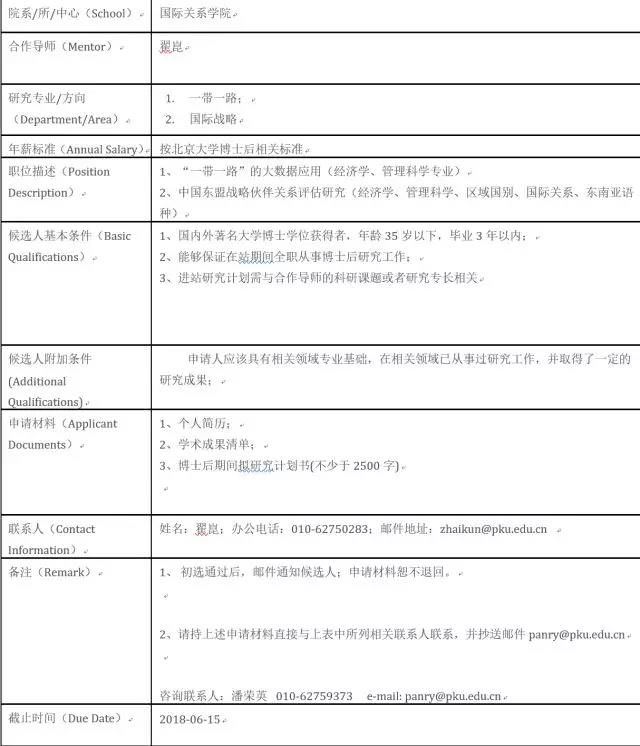 